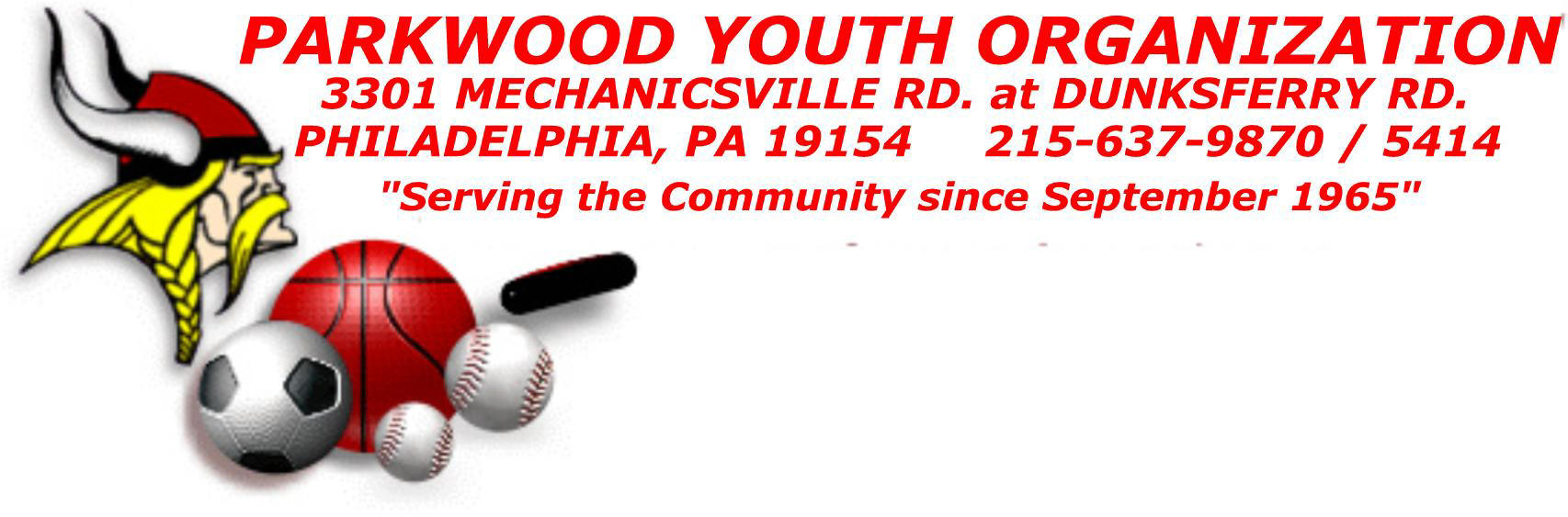 Dear Intramural Director:It is that time of year again.., to get your application in for our 29th Annual Turkey Bowl Classic Soccer Tournament, November 25-November 27 2016. The registration fee has not changed and remains $175 per team again this year. Your fee includes the following:Team and Players awards for 1st 2nd 3rd and 4th placed teams.Guaranteed 3 gamesAll players receive a Tournament PatchThis is an EPYSA Sanctioned Tournament. Teams must be NON-TRAVELING. Players must be NON-CARDED.This year's tournament will be a true U-8 tournament. All players must be born in 2009 or after.Any team found to have carded players or any team found to have players not within the age limits, will be DISQUALIFIED.Total number of teams will be limited to 16. Registrations will be accepted on a first-come, first served basis.All applications this year will be taken online via our web site and payment must be received by November 21, 2016. The PYO web site URL is: http://www.pyo.org .You must register online. You can pay fees online via any major credit card.  Follow the online registration for payment details.A mandatory meeting for all participating coaches will be held at PYO on Monday November 21st 2016 at 7:00pm. Team rosters must be submitted and schedules will be finalized at this meeting.Sincerely,PYO Tournament CommitteeGordon Dunlop Tournament DirectorNOTE: THIS TOURNAMENT IS FOR TEAMS FROM INTRAMURAL PROGRAMS ONLY. TRAVELING TEAMS, PLEASE REGISTER FOR EMIL SCHILLINGERRULES OF PLAYThis tournament will be played in accordance with F.I.F.A. Laws unless modified by statements below.Players must be 8 born in 2009 or later.  A copy of each player's birth certificate is REQUIRED.Number of players is fourteen (14) per team. Teams will field a total of seven players, six plus a goalkeeper. Each team must field a minimum of five (5) players within fifteen (15) minutes of the scheduled game time. Games will begin as soon as each team fields at least five (5) players.Field size is forty (40) yards long and twenty eight (28) yards wide. This has changed from previous years to coincide with US Soccer rules for kids in this age group. Goals are twelve (12) feet wide and six (6) feet high. The official ball size is #3.Each team will play a minimum of Three (3) Games. Teams will be scheduled for at least one night game under the lights.All preliminary round games will be played to a WIN-LOSE-TIE conclusion with the following point system:Win = 3 pointsLoss = 0 pointsTie = 1 pointTie Breakers in the following order:Total PointsHead to Head PlayLeast Goals AllowedGoal Differential (maximum 3 goals per games)Play off games tied after regulation will play two (2) five (5) minute overtime periods. If still tied after overtime, FIFA penalty kicks will decide the outcome.Games will have two (2) twenty-five (25) minute halves with a five (5) minute half time. There will be a continuous clock with no time outs, except for injury. Referee may add injury time back to the clock at his/her discretion.11. Teams will have unlimited substitutions on throw-ins, regardless of possession, upon consent of the referee.12. There will be no means for protest or grievance. The decisions of the referee and tournament director are FINAL.Above all, please remember this tournament is for the children! Let them have fun!PARKWOOD YOUTH ORGANIZATION - 3301 Mechanicsville Road, Philadelphia PA – pyo.org